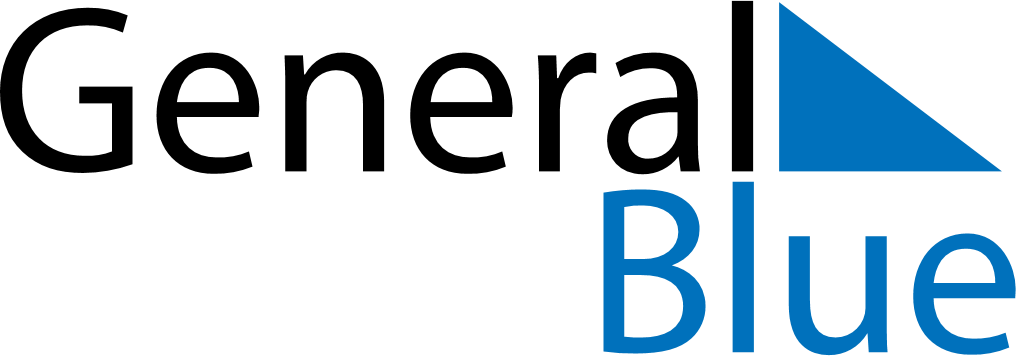 May 2024May 2024May 2024May 2024May 2024May 2024Elmendorf Air Force Base, Alaska, United StatesElmendorf Air Force Base, Alaska, United StatesElmendorf Air Force Base, Alaska, United StatesElmendorf Air Force Base, Alaska, United StatesElmendorf Air Force Base, Alaska, United StatesElmendorf Air Force Base, Alaska, United StatesSunday Monday Tuesday Wednesday Thursday Friday Saturday 1 2 3 4 Sunrise: 5:48 AM Sunset: 10:02 PM Daylight: 16 hours and 13 minutes. Sunrise: 5:45 AM Sunset: 10:05 PM Daylight: 16 hours and 19 minutes. Sunrise: 5:43 AM Sunset: 10:07 PM Daylight: 16 hours and 24 minutes. Sunrise: 5:40 AM Sunset: 10:10 PM Daylight: 16 hours and 30 minutes. 5 6 7 8 9 10 11 Sunrise: 5:37 AM Sunset: 10:13 PM Daylight: 16 hours and 35 minutes. Sunrise: 5:34 AM Sunset: 10:15 PM Daylight: 16 hours and 41 minutes. Sunrise: 5:31 AM Sunset: 10:18 PM Daylight: 16 hours and 46 minutes. Sunrise: 5:29 AM Sunset: 10:21 PM Daylight: 16 hours and 52 minutes. Sunrise: 5:26 AM Sunset: 10:23 PM Daylight: 16 hours and 57 minutes. Sunrise: 5:23 AM Sunset: 10:26 PM Daylight: 17 hours and 2 minutes. Sunrise: 5:20 AM Sunset: 10:28 PM Daylight: 17 hours and 8 minutes. 12 13 14 15 16 17 18 Sunrise: 5:18 AM Sunset: 10:31 PM Daylight: 17 hours and 13 minutes. Sunrise: 5:15 AM Sunset: 10:34 PM Daylight: 17 hours and 18 minutes. Sunrise: 5:13 AM Sunset: 10:36 PM Daylight: 17 hours and 23 minutes. Sunrise: 5:10 AM Sunset: 10:39 PM Daylight: 17 hours and 28 minutes. Sunrise: 5:07 AM Sunset: 10:41 PM Daylight: 17 hours and 33 minutes. Sunrise: 5:05 AM Sunset: 10:44 PM Daylight: 17 hours and 38 minutes. Sunrise: 5:03 AM Sunset: 10:46 PM Daylight: 17 hours and 43 minutes. 19 20 21 22 23 24 25 Sunrise: 5:00 AM Sunset: 10:49 PM Daylight: 17 hours and 48 minutes. Sunrise: 4:58 AM Sunset: 10:51 PM Daylight: 17 hours and 53 minutes. Sunrise: 4:55 AM Sunset: 10:54 PM Daylight: 17 hours and 58 minutes. Sunrise: 4:53 AM Sunset: 10:56 PM Daylight: 18 hours and 3 minutes. Sunrise: 4:51 AM Sunset: 10:59 PM Daylight: 18 hours and 7 minutes. Sunrise: 4:49 AM Sunset: 11:01 PM Daylight: 18 hours and 12 minutes. Sunrise: 4:47 AM Sunset: 11:03 PM Daylight: 18 hours and 16 minutes. 26 27 28 29 30 31 Sunrise: 4:45 AM Sunset: 11:06 PM Daylight: 18 hours and 20 minutes. Sunrise: 4:43 AM Sunset: 11:08 PM Daylight: 18 hours and 25 minutes. Sunrise: 4:41 AM Sunset: 11:10 PM Daylight: 18 hours and 29 minutes. Sunrise: 4:39 AM Sunset: 11:12 PM Daylight: 18 hours and 33 minutes. Sunrise: 4:37 AM Sunset: 11:14 PM Daylight: 18 hours and 37 minutes. Sunrise: 4:35 AM Sunset: 11:16 PM Daylight: 18 hours and 41 minutes. 